PREFEITURA MUNICIPAL DE SUL BRASIL/SCDEPARTAMENTO MUNICIPAL DE ESPORTESCAMPEONATO MUNICIPAL DE FUTSAL 2022Categorias: FORÇA LIVRE FEMININO 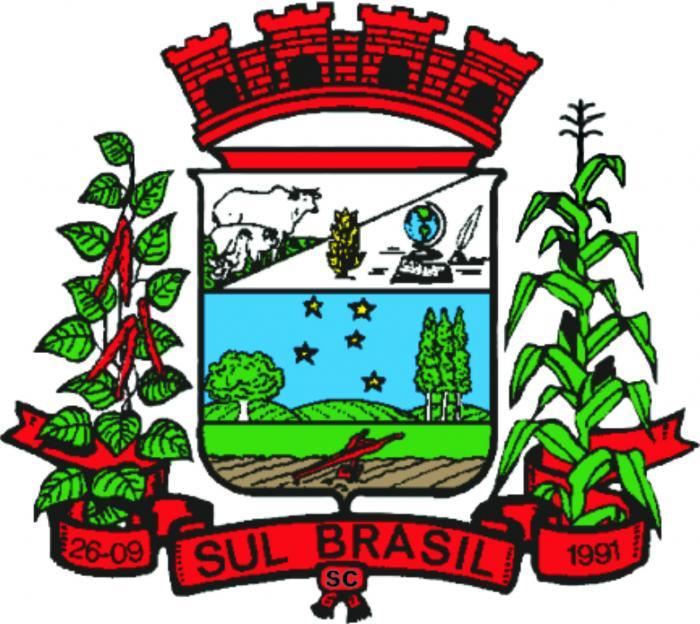 TABELA DE JOGOS CAMPEONATO MUNICIPAL DE FUTSAL 2022SISTEMA DE DISPUTA:1ª fase: AS EQUIPES JOGAM TODAS CONTRA TODAS EM TURNO E RETURNO, SENDO QUE AS QUATRO MELHORES EQUIPES SE CLASSIFICAM PARA A FASE SEMIFINAL.SEMIFINAL:JOGO 01: 1 COLOCADO X 4 COLOCADOJOGO 02: 2 COLOCADO X 3 COLOCADOFINAL:JOGO 03: PERDEDOR DO JOGO 01 X PERDEDOR JOGO 02JOGO 04: VENCEDOR DO JOGO 01 X VENCEDOR JOGO 02TABELA DE JOGOS: CHAVE “ÚNICA”JUVENTUSGALERA DA ZUEIRALARGADASPALEIRASGOL DE BICO1ª RODADA – DATA: 11 DE JUNHO DE 20221ª RODADA – DATA: 11 DE JUNHO DE 20221ª RODADA – DATA: 11 DE JUNHO DE 20221ª RODADA – DATA: 11 DE JUNHO DE 20221ª RODADA – DATA: 11 DE JUNHO DE 20221ª RODADA – DATA: 11 DE JUNHO DE 20221ª RODADA – DATA: 11 DE JUNHO DE 20221ª RODADA – DATA: 11 DE JUNHO DE 20221ª RODADA – DATA: 11 DE JUNHO DE 2022LOCAL: GINÁSIO MUNICIPAL LOCAL: GINÁSIO MUNICIPAL LOCAL: GINÁSIO MUNICIPAL LOCAL: GINÁSIO MUNICIPAL LOCAL: GINÁSIO MUNICIPAL LOCAL: GINÁSIO MUNICIPAL LOCAL: GINÁSIO MUNICIPAL LOCAL: GINÁSIO MUNICIPAL LOCAL: GINÁSIO MUNICIPAL Jg nºHoraCateg.Equipe AEquipe AXEquipe “B”Equipe “B”CH0116:30FEM.GALERA DA ZUEIRA01X01GOL DE BICOU0217:20FEM.PALMEIRAS02X04JUVENTUSUFOLGA:FOLGA:LARGADAS FCLARGADAS FCLARGADAS FCLARGADAS FCLARGADAS FCLARGADAS FCLARGADAS FC2ª RODADA – DATA: 18 DE JUNHO DE 20222ª RODADA – DATA: 18 DE JUNHO DE 20222ª RODADA – DATA: 18 DE JUNHO DE 20222ª RODADA – DATA: 18 DE JUNHO DE 20222ª RODADA – DATA: 18 DE JUNHO DE 20222ª RODADA – DATA: 18 DE JUNHO DE 20222ª RODADA – DATA: 18 DE JUNHO DE 20222ª RODADA – DATA: 18 DE JUNHO DE 20222ª RODADA – DATA: 18 DE JUNHO DE 2022LOCAL: GINÁSIO MUNICIPAL LOCAL: GINÁSIO MUNICIPAL LOCAL: GINÁSIO MUNICIPAL LOCAL: GINÁSIO MUNICIPAL LOCAL: GINÁSIO MUNICIPAL LOCAL: GINÁSIO MUNICIPAL LOCAL: GINÁSIO MUNICIPAL LOCAL: GINÁSIO MUNICIPAL LOCAL: GINÁSIO MUNICIPAL Jg nºHoraCateg.Equipe AEquipe AXEquipe “B”Equipe “B”CH0320:00FEM.JUVENTUSXLARGADAS FCU0420:50FEM.GOL DE BICO XPALMEIRASUFOLGA:FOLGA:GALERA DA ZUEIRAGALERA DA ZUEIRAGALERA DA ZUEIRAGALERA DA ZUEIRAGALERA DA ZUEIRAGALERA DA ZUEIRAGALERA DA ZUEIRA3ª RODADA – DATA: 25 DE JUNHO DE 20223ª RODADA – DATA: 25 DE JUNHO DE 20223ª RODADA – DATA: 25 DE JUNHO DE 20223ª RODADA – DATA: 25 DE JUNHO DE 20223ª RODADA – DATA: 25 DE JUNHO DE 20223ª RODADA – DATA: 25 DE JUNHO DE 20223ª RODADA – DATA: 25 DE JUNHO DE 20223ª RODADA – DATA: 25 DE JUNHO DE 20223ª RODADA – DATA: 25 DE JUNHO DE 2022LOCAL: GINÁSIO MUNICIPAL LOCAL: GINÁSIO MUNICIPAL LOCAL: GINÁSIO MUNICIPAL LOCAL: GINÁSIO MUNICIPAL LOCAL: GINÁSIO MUNICIPAL LOCAL: GINÁSIO MUNICIPAL LOCAL: GINÁSIO MUNICIPAL LOCAL: GINÁSIO MUNICIPAL LOCAL: GINÁSIO MUNICIPAL Jg nºHoraCateg.Equipe AEquipe AXEquipe “B”Equipe “B”CH0520:50FEM.GALERA DA ZUEIRAXJUVENTUSU0621:40FEM.LARGADAS FCXPALMEIRASUFOLGA:FOLGA:GOL DE BICOGOL DE BICOGOL DE BICOGOL DE BICOGOL DE BICOGOL DE BICOGOL DE BICO4ª RODADA – DATA: 02 DE JULHO DE 20224ª RODADA – DATA: 02 DE JULHO DE 20224ª RODADA – DATA: 02 DE JULHO DE 20224ª RODADA – DATA: 02 DE JULHO DE 20224ª RODADA – DATA: 02 DE JULHO DE 20224ª RODADA – DATA: 02 DE JULHO DE 20224ª RODADA – DATA: 02 DE JULHO DE 20224ª RODADA – DATA: 02 DE JULHO DE 20224ª RODADA – DATA: 02 DE JULHO DE 2022LOCAL: GINÁSIO MUNICIPAL LOCAL: GINÁSIO MUNICIPAL LOCAL: GINÁSIO MUNICIPAL LOCAL: GINÁSIO MUNICIPAL LOCAL: GINÁSIO MUNICIPAL LOCAL: GINÁSIO MUNICIPAL LOCAL: GINÁSIO MUNICIPAL LOCAL: GINÁSIO MUNICIPAL LOCAL: GINÁSIO MUNICIPAL Jg nºHoraCateg.Equipe AEquipe AXEquipe “B”Equipe “B”CH0717:30FEM.PALMEIRAS XGALERA DA ZUEIRAU0818:20FEM.LARGADAS FCXGOL DE BICOUFOLGA:FOLGA:JUVENTUSJUVENTUSJUVENTUSJUVENTUSJUVENTUSJUVENTUSJUVENTUS5ª RODADA – DATA: 09 DE JULHO DE 20225ª RODADA – DATA: 09 DE JULHO DE 20225ª RODADA – DATA: 09 DE JULHO DE 20225ª RODADA – DATA: 09 DE JULHO DE 20225ª RODADA – DATA: 09 DE JULHO DE 20225ª RODADA – DATA: 09 DE JULHO DE 20225ª RODADA – DATA: 09 DE JULHO DE 20225ª RODADA – DATA: 09 DE JULHO DE 20225ª RODADA – DATA: 09 DE JULHO DE 2022LOCAL: GINÁSIO MUNICIPAL LOCAL: GINÁSIO MUNICIPAL LOCAL: GINÁSIO MUNICIPAL LOCAL: GINÁSIO MUNICIPAL LOCAL: GINÁSIO MUNICIPAL LOCAL: GINÁSIO MUNICIPAL LOCAL: GINÁSIO MUNICIPAL LOCAL: GINÁSIO MUNICIPAL LOCAL: GINÁSIO MUNICIPAL Jg nºHoraCateg.Equipe AEquipe AXEquipe “B”Equipe “B”CH0917:30FEM.GOL DE BICOXJUVENTUSU1018:20FEM.GALERA DA ZUEIRAXLARGADAS FCUFOLGA:FOLGA:PALMEIRASPALMEIRASPALMEIRASPALMEIRASPALMEIRASPALMEIRASPALMEIRAS6ª RODADA – DATA: 16 DE JULHO DE 20226ª RODADA – DATA: 16 DE JULHO DE 20226ª RODADA – DATA: 16 DE JULHO DE 20226ª RODADA – DATA: 16 DE JULHO DE 20226ª RODADA – DATA: 16 DE JULHO DE 20226ª RODADA – DATA: 16 DE JULHO DE 20226ª RODADA – DATA: 16 DE JULHO DE 20226ª RODADA – DATA: 16 DE JULHO DE 20226ª RODADA – DATA: 16 DE JULHO DE 2022LOCAL: GINÁSIO MUNICIPAL LOCAL: GINÁSIO MUNICIPAL LOCAL: GINÁSIO MUNICIPAL LOCAL: GINÁSIO MUNICIPAL LOCAL: GINÁSIO MUNICIPAL LOCAL: GINÁSIO MUNICIPAL LOCAL: GINÁSIO MUNICIPAL LOCAL: GINÁSIO MUNICIPAL LOCAL: GINÁSIO MUNICIPAL Jg nºHoraCateg.Equipe AEquipe AXEquipe “B”Equipe “B”CH1120:00FEM.JUVENTUSXPALMEIRASU1220:50FEM.GOL DE BICOXGALERA DA ZUEIRAUFOLGA:FOLGA:LARGADAS FCLARGADAS FCLARGADAS FCLARGADAS FCLARGADAS FCLARGADAS FCLARGADAS FC7ª RODADA – DATA: 23 DE JULHO DE 20227ª RODADA – DATA: 23 DE JULHO DE 20227ª RODADA – DATA: 23 DE JULHO DE 20227ª RODADA – DATA: 23 DE JULHO DE 20227ª RODADA – DATA: 23 DE JULHO DE 20227ª RODADA – DATA: 23 DE JULHO DE 20227ª RODADA – DATA: 23 DE JULHO DE 20227ª RODADA – DATA: 23 DE JULHO DE 20227ª RODADA – DATA: 23 DE JULHO DE 2022LOCAL: GINÁSIO MUNICIPAL LOCAL: GINÁSIO MUNICIPAL LOCAL: GINÁSIO MUNICIPAL LOCAL: GINÁSIO MUNICIPAL LOCAL: GINÁSIO MUNICIPAL LOCAL: GINÁSIO MUNICIPAL LOCAL: GINÁSIO MUNICIPAL LOCAL: GINÁSIO MUNICIPAL LOCAL: GINÁSIO MUNICIPAL Jg nºHoraCateg.Equipe AEquipe AXEquipe “B”Equipe “B”CH1317:30FEM.PALMEIRASXGOL DE BICOU1418:20FEM.LARGADAS FCXJUVENTUSUFOLGA:FOLGA:GALERA DA ZUEIRA GALERA DA ZUEIRA GALERA DA ZUEIRA GALERA DA ZUEIRA GALERA DA ZUEIRA GALERA DA ZUEIRA GALERA DA ZUEIRA 8ª RODADA – DATA: 30 DE JULHO DE 20228ª RODADA – DATA: 30 DE JULHO DE 20228ª RODADA – DATA: 30 DE JULHO DE 20228ª RODADA – DATA: 30 DE JULHO DE 20228ª RODADA – DATA: 30 DE JULHO DE 20228ª RODADA – DATA: 30 DE JULHO DE 20228ª RODADA – DATA: 30 DE JULHO DE 20228ª RODADA – DATA: 30 DE JULHO DE 20228ª RODADA – DATA: 30 DE JULHO DE 2022LOCAL: GINÁSIO MUNICIPAL LOCAL: GINÁSIO MUNICIPAL LOCAL: GINÁSIO MUNICIPAL LOCAL: GINÁSIO MUNICIPAL LOCAL: GINÁSIO MUNICIPAL LOCAL: GINÁSIO MUNICIPAL LOCAL: GINÁSIO MUNICIPAL LOCAL: GINÁSIO MUNICIPAL LOCAL: GINÁSIO MUNICIPAL Jg nºHoraCateg.Equipe AEquipe AXEquipe “B”Equipe “B”CH1522:00FEM.PALMEIRASXLARGADAS FCU1622:50FEM.JUVENTUSXGALERA DA ZUEIRAUFOLGA:FOLGA:GOL DE BICO GOL DE BICO GOL DE BICO GOL DE BICO GOL DE BICO GOL DE BICO GOL DE BICO 9ª RODADA – DATA: 13 DE AGOSTO DE 20229ª RODADA – DATA: 13 DE AGOSTO DE 20229ª RODADA – DATA: 13 DE AGOSTO DE 20229ª RODADA – DATA: 13 DE AGOSTO DE 20229ª RODADA – DATA: 13 DE AGOSTO DE 20229ª RODADA – DATA: 13 DE AGOSTO DE 20229ª RODADA – DATA: 13 DE AGOSTO DE 20229ª RODADA – DATA: 13 DE AGOSTO DE 20229ª RODADA – DATA: 13 DE AGOSTO DE 2022LOCAL: GINÁSIO MUNICIPAL LOCAL: GINÁSIO MUNICIPAL LOCAL: GINÁSIO MUNICIPAL LOCAL: GINÁSIO MUNICIPAL LOCAL: GINÁSIO MUNICIPAL LOCAL: GINÁSIO MUNICIPAL LOCAL: GINÁSIO MUNICIPAL LOCAL: GINÁSIO MUNICIPAL LOCAL: GINÁSIO MUNICIPAL Jg nºHoraCateg.Equipe AEquipe AXEquipe “B”Equipe “B”CH1717:30FEM.GOL DE BICOXLARGADAS FCU1818:20FEM.GALERA DA ZUEIRAXPALMEIRASUFOLGA:FOLGA:JUVENTUS JUVENTUS JUVENTUS JUVENTUS JUVENTUS JUVENTUS JUVENTUS 10ª RODADA – DATA: 16 DE AGOSTO DE 202210ª RODADA – DATA: 16 DE AGOSTO DE 202210ª RODADA – DATA: 16 DE AGOSTO DE 202210ª RODADA – DATA: 16 DE AGOSTO DE 202210ª RODADA – DATA: 16 DE AGOSTO DE 202210ª RODADA – DATA: 16 DE AGOSTO DE 202210ª RODADA – DATA: 16 DE AGOSTO DE 202210ª RODADA – DATA: 16 DE AGOSTO DE 202210ª RODADA – DATA: 16 DE AGOSTO DE 2022LOCAL: GINÁSIO MUNICIPAL LOCAL: GINÁSIO MUNICIPAL LOCAL: GINÁSIO MUNICIPAL LOCAL: GINÁSIO MUNICIPAL LOCAL: GINÁSIO MUNICIPAL LOCAL: GINÁSIO MUNICIPAL LOCAL: GINÁSIO MUNICIPAL LOCAL: GINÁSIO MUNICIPAL LOCAL: GINÁSIO MUNICIPAL Jg nºHoraCateg.Equipe AEquipe AXEquipe “B”Equipe “B”CH1919:30FEM.LARGADAS FCXGALERA DA ZUEIRAU2020:20FEM.JUVENTUSXGOL DE BICOUFOLGA:FOLGA:PALMEIRAS PALMEIRAS PALMEIRAS PALMEIRAS PALMEIRAS PALMEIRAS PALMEIRAS 